Talking pointsStudents can discuss music from their own culture; discussing instruments and traditions. To use the internet or other sources to look for music from other countries.ImplementationDevelop interest in African songsChinese SongsSongs from the USAImprove keyboard skills Learn about the C Major scale Discussions about music from pupils own countries.Appraising Music: Pupils are introduced to a range songs from different cultures (Africa,China, and  America) including how and why music was created in certain countries. Performing: Students have got to perform the music they learned from the different countries that we ‘visited’. Performing consistently will build up students’ musicality and confidence. Creating: When learning about Chinese music, students will have the opportunity to compose / improvise music using the pentatonic scale. Students can also create a country and its signature music towards the end of the projectAssessment: Pupils are continuously  assessed on their ability to sing and given verbal feedback.  Pupils will be assessed on their singing tasks and practical assessment and show understanding of knowledge of Music from different countries and cultures and the pentatonic scale through written Assessment ImpactCore outcomesOutcomes: 4 main outcomes1.Students will show understanding of music from different countries and cultures through the written assessment.2.Students will show their performance skills through the singing tasks and practical playing assessment.3. Students will show their ability to play an American and or Chinese song 4. Pupils learn to compose their own style Chinese songWider LearningPerformances during school Culturefest. Career links-Develop ability to talk about different types of music and share hobbies/ interests with other students. Develop communication and social skills needed to communicate with others building social skills for employment or college. Develop understanding of how professional  musicians prepare for an event.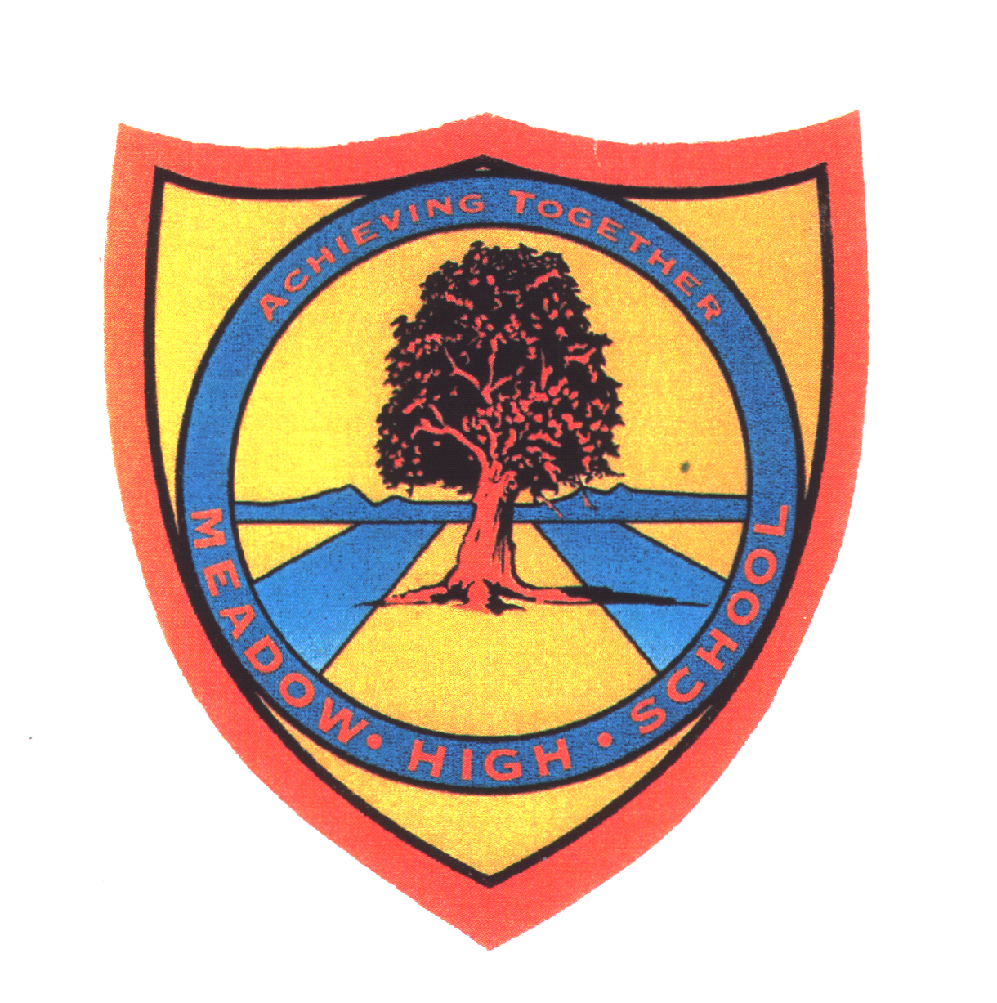 Pathway‘2-3’Year 8.1 MusicAutumn Term 1 up to Spring half Term of Term 2Autumn Term 1 up to Spring half Term of Term 2Learning Intention: Music & Songs from different Countries & CulturesThis unit explores music from different countries and cultures. Students will have the opportunity to learn about  a traditional East African Song and learn to sing in Swahili, they will learn notation for the Pentatonic scale and learn to play Chinese songs as well as music from the West, American Pop-music using the keyboard. The purpose is to provide pupils with the opportunity to explore Music and songs from a variety of countries and cultures. Pupils learn to sing and appreciate different sounds,  lyrics, scales and qualities of these songs and also learn to explore their language and communication skills.Learning Intention: Music & Songs from different Countries & CulturesThis unit explores music from different countries and cultures. Students will have the opportunity to learn about  a traditional East African Song and learn to sing in Swahili, they will learn notation for the Pentatonic scale and learn to play Chinese songs as well as music from the West, American Pop-music using the keyboard. The purpose is to provide pupils with the opportunity to explore Music and songs from a variety of countries and cultures. Pupils learn to sing and appreciate different sounds,  lyrics, scales and qualities of these songs and also learn to explore their language and communication skills.Learning Intention: Music & Songs from different Countries & CulturesThis unit explores music from different countries and cultures. Students will have the opportunity to learn about  a traditional East African Song and learn to sing in Swahili, they will learn notation for the Pentatonic scale and learn to play Chinese songs as well as music from the West, American Pop-music using the keyboard. The purpose is to provide pupils with the opportunity to explore Music and songs from a variety of countries and cultures. Pupils learn to sing and appreciate different sounds,  lyrics, scales and qualities of these songs and also learn to explore their language and communication skills.Learning Intention: Music & Songs from different Countries & CulturesThis unit explores music from different countries and cultures. Students will have the opportunity to learn about  a traditional East African Song and learn to sing in Swahili, they will learn notation for the Pentatonic scale and learn to play Chinese songs as well as music from the West, American Pop-music using the keyboard. The purpose is to provide pupils with the opportunity to explore Music and songs from a variety of countries and cultures. Pupils learn to sing and appreciate different sounds,  lyrics, scales and qualities of these songs and also learn to explore their language and communication skills.Learning Intention: Music & Songs from different Countries & CulturesThis unit explores music from different countries and cultures. Students will have the opportunity to learn about  a traditional East African Song and learn to sing in Swahili, they will learn notation for the Pentatonic scale and learn to play Chinese songs as well as music from the West, American Pop-music using the keyboard. The purpose is to provide pupils with the opportunity to explore Music and songs from a variety of countries and cultures. Pupils learn to sing and appreciate different sounds,  lyrics, scales and qualities of these songs and also learn to explore their language and communication skills.Key knowledge that should be learned during this SoW Key knowledge that should be learned during this SoW All (Pathway 2)Most (Pathway 3)Some (Pathway 4)Concept: Concept: To encourage and support pupils to:- To develop an understanding of songs from different countries.To encourage greater independence and decisions making through guidance in:- To develop an understanding of songs from different countries and be able to express their favourite one.To develop independent thinking, decision making, basic leadership skills and  problem solving in group work  by:- To develop an understanding of songs from different countries and be able to express their favourite one, saying why they have made that choice.Knowledge: Knowledge: Develop a  basic understanding of the following Core Knowledge: - To be aware that music from around the world sounds different.Develop a competent understanding of the following Core Knowledge:- To be aware that music from around the world sounds different and that music can follow a tradition. Develop a confident understanding of the following Core Knowledge: - To be aware that music from different countries is different from Western music because of factors such as culture, instruments and beliefs.Key Skills: Key Skills: what will they actually be able to do as a result of this learning-To be able to sing a song in Kiswahili - To play a piece of music from a different country with some support.-To compose a Chinese style song with regular supportwhat will they actually be able to do as a result of this learning-To be able to sing a song in tune in Kiswahili-To be able to play 1- 2 pieces of music from different countries with some support.-To compose a Chinese style song with some support what will they actually be able to do as a result of this learning-To be able to sing a song in tune and in time in Kiswahili -To be able to play 2 pieces of music from different countries with minimal support.-To compose a Chinese style song mostly independently Language and/or communication skills: Language and/or communication skills: To develop confidence in subject related language and begin to use a range from the following keywords independently and mostly accurately sharing ideas verbally when prompted.Culture CountrySingingHappyAfricaChinaAmericaTo improve use of  subject related language and appropriate application of the below keywords and to share a range of new descriptions and their own keywords with the class:Culture TraditionsEast AfricanChineseAmericanScaleTo explore use of  subject related language using broad and appropriate application for the most of the below keywords and regularly sharing own additional language  CulturePentatonic scaleFluentFreedomCurricular LinksCurricular LinksSMSC/PSHCE- personal, social and cultural development of knowledge and experience of music from a range of cultures, sharing of opinions and ideas. Understanding different cultural traditions. Spiral LearningLinks to learning about African culture in Art and Design- year 10 Tinga Tinga, Links to learning about Asian Culture in Art and design Year 11 Japanese ArtA vocals and scale focused project links to most music SoW but directly links to 9.1 Music from A practical based project with a cross curricular Music focus on  music from different cultures linked to Jazz music in DanceMusic- use of timings, responding to music and dancing to the mood of a styleGeography - Understanding different styles of Music and where it comes fromSMSC/PSHCE- personal, social and cultural development of knowledge and experience of music from a range of cultures, sharing of opinions and ideas. Understanding different cultural traditions. Spiral LearningLinks to learning about African culture in Art and Design- year 10 Tinga Tinga, Links to learning about Asian Culture in Art and design Year 11 Japanese ArtA vocals and scale focused project links to most music SoW but directly links to 9.1 Music from A practical based project with a cross curricular Music focus on  music from different cultures linked to Jazz music in DanceMusic- use of timings, responding to music and dancing to the mood of a styleGeography - Understanding different styles of Music and where it comes fromSMSC/PSHCE- personal, social and cultural development of knowledge and experience of music from a range of cultures, sharing of opinions and ideas. Understanding different cultural traditions. Spiral LearningLinks to learning about African culture in Art and Design- year 10 Tinga Tinga, Links to learning about Asian Culture in Art and design Year 11 Japanese ArtA vocals and scale focused project links to most music SoW but directly links to 9.1 Music from A practical based project with a cross curricular Music focus on  music from different cultures linked to Jazz music in DanceMusic- use of timings, responding to music and dancing to the mood of a styleGeography - Understanding different styles of Music and where it comes from